Бежина И.Н., Поварницына Е.С.,МАОУ «Лицей №2» г. ПермиСоздание развивающих тестовых заданий на базе платформы 
SELF-TEST.RUВ настоящее время интернет предлагает большое число сайтов учебного назначения, которые можно использовать для диагностики и мониторинга знаний учащихся («Решу ЕГЭ», Яндекс.ЕГЭ, neznaika.pro и т.д.). Отличительной чертой портала SELF-TEST.RU является возможность создания авторских тестов творческого характера: заданий на установление правильной последовательности (хронологической, причинно-следственной, логической, алгоритмической и т.д.), на анализ и синтез информации, работу с разнообразным иллюстративным материалом.Система позволяет проводить тестирование любой сложности, с применением двух групп вопросов – основной и дополнительной. Вопросы первой группы стандартные (предполагающие выбор одного или нескольких ответов, установление правильной последовательности, выявление соответствия и свободная форма ответа). Вопросы дополнительной группы имеют повышенную сложность при их составлении и выполнении. К ним относятся составной и блочный вопрос. Эти задания ориентированы на совершенствование у обучающихся навыков смыслового чтения, системного мышления, развитие аналитических способностей. Данная работа требует от педагогов творческого подхода к составлению заданий, а их размещение на сайте – хорошего уровня владения информационными технологиями.Блочный вопрос состоит из нескольких взаимосвязанных заданий. Примером такого типа вопросов может быть анализ документа, иллюстративного материала. Например, в работе с документом требуется четко указать три позиции: время появления документа, его автора (или государственного деятеля той эпохи), событие, о котором говорится в тексте. В данном случае каждая из позиций будет представлять один фрагмент блочного вопроса. Блок может состоять из нескольких вопросов-позиций. Блочные вопросы можно использовать в творческих, конкурсных заданиях с привлечением картин, памятников архитектуры, исторических портретов и т.п. Пример задания: рассмотрите внимательно карту-схему и ответьте на поставленные вопросы: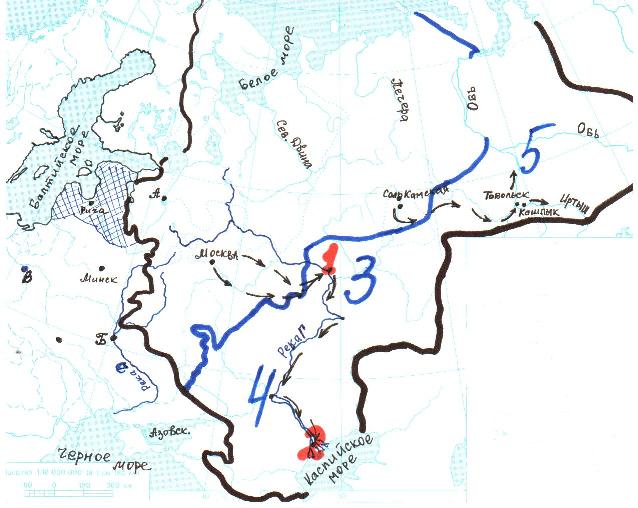 Напишите имя государя, в период правления которого состоялись походы, обозначенные стрелками на схеме. Напишите названия городов, отмеченных цифрами 1,2. (Ответ следует писать без пробелов между словами). Напишите название территории, указанной на схеме цифрой 5. Какие три верных суждения относятся к событиям, обозначенным на схеме:Для России это была длительная, изнурительная война;Совершив первые походы, молодой государь сумел доказать Европе право носить титул «царь»;Причины походов были обусловлены слабостью Ливонского ордена;Среди участников похода был известный казак Ермак Тимофеевич;Успех походов был подкреплен проводимыми в стране реформами;В ходе военных походов впервые были применены пушки:Данное авторское задание не самое интересное, так как в нем доминируют репродуктивные подходы, однако оно развивает умения работать с картой, сопоставлять факты и делать соответствующие выводы. Кроме того, задание имеет межпредметный формат – географии и истории. Приведём пример более интересного задания. В тексе вопроса представлены картины Б. Кустодиева «Большевик», К. Аксенова «Приезд Ленина в Петроград 3 апреля 1917 года», С. Лукина «Свершилось» и К. Юона «Перед вступлением в Кремль в 1917 году. Троицкие ворота». Ученики должны распределить картины в хронологической последовательности событий, отраженных на них художниками. Выполнение этого задания предполагает не только наличие знаний по истории России периода февраль – ноябрь 1917г., но и создает обучающую ситуацию для логических размышлений. Внимательное рассмотрение репродукций картин позволяет увидеть детали, которые станут ключевыми подсказками в определении хронологии происходящих событий.  Такой тип вопроса мотивирует учащихся на изучение живописи, демонстрирует влияние истории на творчество деятелей искусства. Возможности сайта SELF-TEST позволяют давать подсказки для обучающихся, которые учитель вносит в специальную строку. Составной вопрос используется в сложных заданиях, где предполагается заполнение таблицы (написание терминов, персоналий и т.п.), сопоставление понятий, дат, событий и т.д. В качестве примера рассмотрим фрагмент задания по информатике (тема «Математическая логика»):Заполните пустые ячейки таблицы, используя предложенный список пропущенных элементов:В некоторые ячейки таблицы заносятся конкретные данные или понятия. В свободные ячейки, которые должны будут заполнить ученики, вносятся хэштеги с номерами подвопросов (в нашем примере это #q1# .. #q7#). Каждому подвопросу будет соответствовать отдельный вопрос основной группы (для данного примера подходят вопросы с выбором одного ответа из нескольких или со свободной формой ответа). Таким образом, одним составным вопросом можно диагностировать знание понятий целой темы, развивать аналитические способности обучающихся.В заключение отметим возможности сайта SELF-TEST.RU по организации самоконтроля учащихся и развитию их мотивации к личностному росту. После выполнения задания ученики могут увидеть правильные ответы и проанализировать свои ошибки. По сохраняемой на личной странице истории всех решений учащийся может отслеживать свою динамику, рефлексировать и добиваться лучших результатов.Портал отличает также то, что педагоги имеют возможность размещать не только тестовые задания, но и необходимое для проведения занятий дидактическое обеспечение (документы, презентации, иллюстрации, аудио и видеозаписи), а также проводить турниры, олимпиады и конкурсы. Сайт позволяет организовать совместную работу преподавателей над электронным контентом, находить единомышленников и обогащать свой профессиональный опыт.Название логической операцииПример высказывания, построенного с использованием логической операцииОбозначение логической операции#q1#Число 15 не является четным#q2#Импликация#q3#-->#q4#Рыбу ловят сачком или ловят крючком#q5##q6#Завтра первым уроком будет русский язык или литература#q7#